Attachment A4. RTI IRB Determination Memo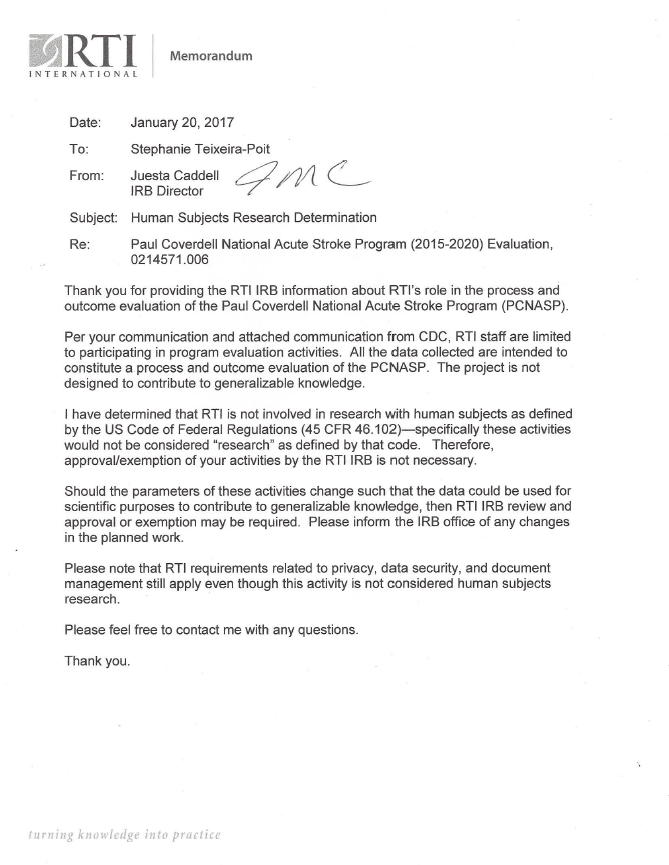 